ЦЕНТРАЛЬНАЯ  СОЦИАЛЬНО—БЫТОВАЯ КОМИССИЯ  СТД  РФ Ч л е н ы   к о м и с с и и : 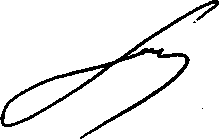 ПРИЛОЖЕНИЕ  № 2к решению Секретариата СТД РФот 12 декабря 2011 года, Протокол № 2/2, § 8, п.1.1.Председатель  Комиссии—МАКАРОВ  Владимир  Андреевич,член ЦКРК СТД РФ,заместитель директора Театра Романа Виктюка,заслуженный работник культуры Российской Федерации,
 г. Москва2.Заместитель Председателя—ПАНЧЕНКО Андрей Маратович,директор Московского театра на Перовской,г. Москва3.ГОРОХОВ 
Николай Анатольевич—Председатель Владимирского областного отделения СТД РФ, актер Государственного учреждения культуры Владимирской области "Театральный комплекс", художественный руководитель молодежной труппы Владимирского академического драматического театра, профессор Владимирского государственного гуманитарного университета, народный артист Российской Федерации, лауреат Премии Правительства Российской Федерации имени Ф.Г.Волкова за вклад в развитие театрального искусства Российской Федерации и Областной театральной Премии имени Е.А.Евстигнеева, Владимир4.ГОРЯЧЕВА
Татьяна Александровна—помощник ректора, начальник Организационного отдела Школы-студии (института) имени Вл.И.Немировича-Данченко при Московском Художественном академическом театре имени А.П.Чехова, г. Москва5.ГРИГОРЬЕВ
Владимир  Евгеньевич—актер Московского драматического театра имени А.С.Пушкина, председатель Совета уполномоченных СТД РФ в театрах, театральных учебных заведениях и иных организациях Москвы и Московской области, связанных со сценическим искусством, заслуженный артист Российской Федерации, кавалер Высшей награды СТД РФ – Золотого знака Союза театральных деятелей Российской Федерации,  г. Москва6.СПАССКИЙ
Константин Николаевич—актер Московского театра-студии киноактера, г. Москва7.ТАШЛЫКОВ
Владимир Сергеевич— актер Ногинского драматического театра, уполномоченный СТД РФ в Ногинском драматическом театре, заслуженный артист Российской Федерации, г. Ногинск, Московская областьОтветственный Секретарь            Комиссии—ПОНОМАРЕНКО  Людмила  Владимировна,начальник Социально-бытового отделаЦентрального аппарата СТД РФ, г. Москва